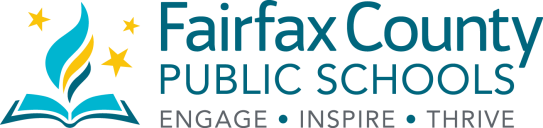 John R. Lewis High School	6045 Franconia RoadSpringfield, Virginia  221502022 HOMECOMING GUEST APPROVAL REQUESTGuest’s Emergency Contact during event: ________________________________________________________________
					          Name/Phone Number/Relationship Guest is a student at or employed by: _____________________________________________________________________-OR- Lewis Alumni Class of: _________________________________________________________________________To be filled out by Lewis student that is sponsoring the guest:As a student of Lewis High School, I understand that my guest and I will be held accountable and responsible for complying with the Code of Conduct as set for the by Fairfax County Public Schools in the Student Responsibilities and Rights Regulations 2610.30P.  Expectations:Guests may NOT be middle school students and must NOT be older than 20.Guests must present a photo ID to enter the event.This application must be completed and approved before tickets will be sold. Guests must conform to the dress and decorum standard detailed below.Guests must conform to all expectations in the FCPS Students Responsibilities and Rights.
Student Signature: _____________________________            Guest Signature:  ____________________________************************************************************************************************************TO:		School Administrator
FROM:		Lewis SGA (Mercedes Matson and Charlotte Petty, Sponsors)
RE:		Guest’s attendance of Lewis’s Homecoming Dance on Saturday, October 1st  
DEADLINE:	Friday, September 30th.  Must have a form to purchase tickets for guests.	The Lewis Student above would like to attend the above event with a student who attends your school. I am requesting that you complete this form affirming that this individual is of good moral character, exhibits good citizenship, and will be an asset to the event.  Please sign if you feel this person should be allowed to attend Homecoming and provide a contact phone number for verification purposes. 

Thanks for your cooperation.______________________________	______________________________	__________________________________
Administrator/Boss Printed Name		Signature				Phone Number 	************************************************************************************************************Accepted and approved by Lewis Administrator: 	_______________________________________________________________Completed form should be hand delivered when purchasing your guest’s ticket.Lewis Student: ___________________________          
		      Printed Name/GradeGuest:  ___________________________________            
           Printed Name/Grade	